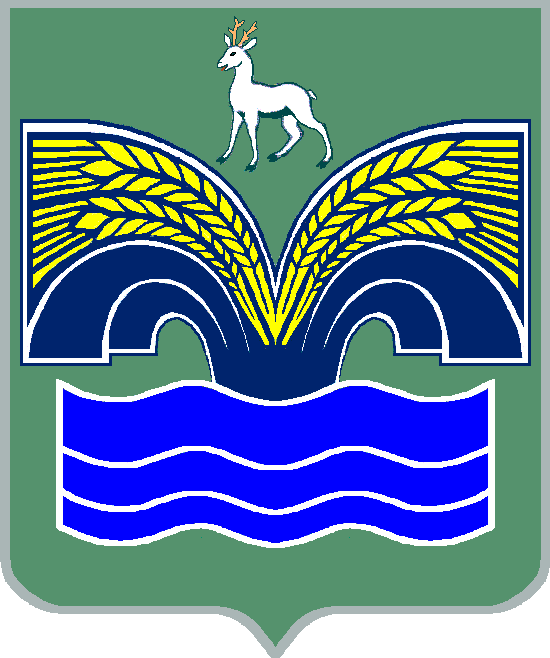  АДМИНИСТРАЦИЯСЕЛЬСКОГО ПОСЕЛЕНИЯ  БОЛЬШАЯ КАМЕНКА                МУНИЦИПАЛЬНОГО РАЙОНА КРАСНОЯРСКИЙСАМАРСКОЙ ОБЛАСТИПОСТАНОВЛЕНИЕот 23 января 2023 года №  10  Об определении гарантирующей организации для централизованной системы холодного водоснабжения на территории сельского поселении Большая Каменка муниципального района Красноярский Самарской области.          В соответствии со статьей 14, 35 Федерального закона от 06.03.2003 №131 – ФЗ «Об общих принципах организации местного самоуправления в Российской Федерации», подпунктом 2 пунктом 1 статьи 6 и статьи 12 Федерального закона Российской Федерации от 07.12.2011 № 416-ФЗ «О водоснабжении и водоотведении», Администрация сельского поселения Большая Каменка ПОСТАНОВЛЯЕТ:Определить гарантирующей организацией для централизованной системы холодного водоснабжения на территории сельского поселения Большая Каменка муниципального района Красноярский Самарской области МУП «Мирненское ЖКХ», адрес места нахождения: Самарская область, Красноярский район, п.г.т. Мирный, ул. Нефтяников, д. 3 «А».Установить зоной деятельности наделенного статусом гарантирующего поставщика по осуществлению центрального холодного водоснабжения, эксплуатации водопроводных сетей сельского поселения Большая Каменка – территорию с. Большая Каменка. Гарантирующей организации, определенной на территории сельского поселения Большая Каменка настоящим постановлением, обеспечить холодное водоснабжение, заключить договор с потребителями (юридическими и физическими лицами) в пределах зоны деятельности, для обеспечения надежного и бесперебойного водоснабжения, в соответствии с требованиями законодательства РФ.Опубликовать настоящее постановление в районной газете «Красноярский вестник» и на официальном сайте муниципального района Красноярский Самарской области в разделе «Поселения – Большая Каменка»Настоящее постановление вступает в силу после его официального опубликования.Направить настоящее постановление в течение трех дней со дня принятия в адрес МУП «Мирненское ЖКХ».          Глава сельского поселения          Большая Каменка                                                О.А. Якушев